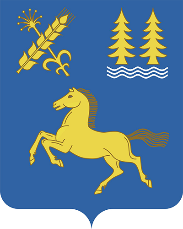              КАРАР                                 № 37                               ПОСТАНОВЛЕНИЕ       «26» июня  2019 й.                                                                                «26» июня 2019 г.«Об утверждении муниципальной программы «Противодействие экстремизму и профилактика терроризма, а также минимизация и (или) ликвидация последствий проявления терроризма и экстремизма в границах сельского поселения Рухтинский сельсовет муниципального района Дуванский район Республики Башкортостан на 2019-2021 годы»     В соответствии с Федеральными законами от 06.10.2003 № 131-ФЗ «Об общих принципах организации местного самоуправления в Российской Федерации», от 06.03.2006 № 35-ФЗ «О противодействии терроризму», от 25.07.2002 № 114-ФЗ «О противодействии экстремистской деятельности» и в соответствии с Уставом сельского поселения Рухтинский сельсовет муниципального района Дуванский район Республики Башкортостан, в целях дальнейшего развития системы противодействия терроризма и экстремизма в сельском поселении Рухтинский сельсовет муниципального района Дуванский район Республики Башкортостан, Администрация сельского поселения Рухтинский сельсовет муниципального района Дуванский район Республики Башкортостан     ПОСТАНОВЛЯЮ:     1. Утвердить прилагаемую муниципальную программу «Противодействие экстремизму и профилактика терроризма, а также минимизация и (или) ликвидация последствий проявления терроризма и экстремизма в границах сельского поселения Рухтинский сельсовет муниципального района Дуванский район Республики Башкортостан на 2019-2021 годы» (далее Программа).     2. Предусматривать ежегодно средства в объёмах, предусмотренных в Программе, в проектах бюджета сельского поселения Рухтинский сельсовет муниципального района Дуванский район Республики Башкортостан на очередной финансовый год для реализации мероприятий Программы.     3. Настоящее постановление подлежит обнародованию в установленном порядке и размещению на официальном сайте сельского поселения Рухтинский сельсовет в сети Интернет.     4.  Контроль над исполнением настоящего постановления оставляю за собой.Глава сельского поселения       Рухтинский сельсовет                                                    Л.Е.ТрапезниковаУТВЕРЖДЕНАпостановлением администрациисельского поселения Рухтинский сельсоветмуниципального района Дуванскийрайон Республики Башкортостанот 26.06. 2019 № 37МУНИЦИПАЛЬНАЯ ПРОГРАММА «ПРОТИВОДЕЙСТВИЕ ЭКСТРЕМИЗМУ И ПРОФИЛАКТИКА ТЕРРОРИЗМА, А ТАКЖЕ МИНИМИЗАЦИЯ И (ИЛИ) ЛИКВИДАЦИЯ ПОСЛЕДСТВИЙ ПРОЯВЛЕНИЯ ТЕРРОРИЗМА И ЭКСТРЕМИЗМА В ГРАНИЦАХ СЕЛЬСКОГО ПОСЕЛЕНИЯ УЛЬКУНДИНСКИЙ СЕЛЬСОВЕТ МУНИЦИПАЛЬНОГО РАЙОНА ДУВАНСКИЙ РАЙОН РЕСПУБЛИКИ БАШКОРТОСТАН НА 2019-2021 ГОДЫПаспорт муниципальной адресной программы«Противодействие экстремизму и профилактика терроризма, а также минимизация и (или) ликвидация последствий проявления терроризма и экстремизма в границах сельского поселения Рухтинский сельсовет муниципального района Дуванский район Республики Башкортостан на 2019-2021 годы»Муниципальная программа«Противодействие экстремизму и профилактика терроризма, а также минимизация и (или) ликвидация последствий проявления терроризма и экстремизма в границах сельского поселения Улькундинский сельсовет муниципального района Дуванский район Республики Башкортостан на 2019-2021 годы»1. Основные понятия1) экстремистская деятельность (экстремизм): - насильственное изменение основ конституционного строя и нарушение целостности Российской Федерации;- публичное оправдание терроризма и иная террористическая деятельность;- возбуждение социальной, расовой, национальной или религиозной розни;- пропаганда исключительности, превосходства либо неполноценности человека по признаку его социальной, расовой, национальной, религиозной или языковой принадлежности или отношения к религии;- нарушение прав, свобод и законных интересов человека и гражданина в зависимости от его социальной, расовой, национальной, религиозной или языковой принадлежности или отношения к религии;- воспрепятствование осуществлению гражданами их избирательных прав и права на участие в референдуме или нарушение тайны голосования, соединенные с насилием либо угрозой его применения;- воспрепятствование законной деятельности государственных органов, органов местного самоуправления, избирательных комиссий, общественных и религиозных объединений или иных организаций, соединенное с насилием либо угрозой его применения;- совершение преступлений по мотивам, указанным в пункте "е" части первой статьи 63 Уголовного кодекса Российской Федерации;- пропаганда и публичное демонстрирование нацистской атрибутики или символики либо атрибутики или символики, сходных с нацистской атрибутикой или символикой до степени смешения;- публичные призывы к осуществлению указанных деяний либо массовое распространение заведомо экстремистских материалов, а равно их изготовление или хранение в целях массового распространения;- публичное заведомо ложное обвинение лица, замещающего государственную должность Российской Федерации или государственную должность субъекта Российской Федерации, в совершении им в период исполнения своих должностных обязанностей деяний, указанных в настоящей статье и являющихся преступлением;- организация и подготовка указанных деяний, а также подстрекательство к их осуществлению;- финансирование указанных деяний либо иное содействие в их организации, подготовке и осуществлении, в том числе путем предоставления учебной, полиграфической и материально-технической базы, телефонной и иных видов связи или оказания информационных услуг.2) экстремистская организация - общественное или религиозное объединение либо иная организация, в отношении которых по основаниям, предусмотренным Федеральным законом от 25 июля 2002 года № 114-ФЗ "О противодействии экстремистской деятельности" судом принято вступившее в законную силу решение о ликвидации или запрете деятельности в связи с осуществлением экстремистской деятельности;3) экстремистские материалы – материалы, предназначенные для обнародования документы либо информация на иных носителях, призывающие к осуществлению экстремистской деятельности либо обосновывающие или оправдывающие необходимость осуществления такой деятельности, в том числе труды руководителей национал-социалистской рабочей партии Германии, фашистской партии Италии, публикации, обосновывающие или оправдывающие национальное и (или) расовое превосходство либо оправдывающие практику совершения военных или иных преступлений, направленных на полное или частичное уничтожение какой-либо этнической, социальной, расовой, национальной или религиозной группы";4) Основные направления противодействия экстремистской деятельности.Противодействие экстремистской деятельности осуществляется по следующим основным направлениям:- принятие профилактических мер, направленных на предупреждение экстремистской деятельности, в том числе на выявление и последующее устранение причин и условий, способствующих осуществлению экстремистской деятельности;- выявление, предупреждение и пресечение экстремистской деятельности общественных и религиозных объединений, иных организаций, физических лиц.5) Субъекты противодействия экстремистской деятельности.Федеральные органы государственной власти, органы государственной власти субъектов Российской Федерации, органы местного самоуправления участвуют в противодействии экстремистской деятельности в пределах своей компетенции.6) Профилактика экстремистской деятельности.В целях противодействия экстремистской деятельности федеральные органы государственной власти, органы государственной власти субъектов Российской Федерации, органы местного самоуправления в пределах своей компетенции в приоритетном порядке осуществляют профилактические, в том числе воспитательные, пропагандистские, меры, направленные на предупреждение экстремистской деятельности.7) Толерантность (лат. tolerantia - терпение) - терпимость к чужому образу жизни, поведению, чужим обычаям, чувствам, верованиям, мнениям, идеям. Т. является одним из основополагающих демократических принципов, неразрывно связанным с концепциями плюрализма, социальной свободы и прав человека.8) Ксенофобия (греч. xenos - чужой + phobos – страх) - особенность менталитета общества, которая проявляется в негативном отношении к социальным общностям или отдельным людям, воспринимаемым в качестве чужих и поэтому эмоционально неприемлемых, враждебных.2. Цель и задачи ПрограммыГлавная цель Программы - организация антитеррористической деятельности, противодействие возможным фактам проявления терроризма и экстремизма, а также минимизация и (или) ликвидация последствий проявления терроризма и экстремизма в границах сельского поселения Рухтинский сельсовет муниципального района Дуванский район Республики Башкортостан, укрепление доверия населения к работе органов государственной власти и органов местного самоуправления, администрации сельского поселения Рухтинский сельсовет муниципального района Дуванский район Республики Башкортостан, правоохранительным органам, формирование толерантной среды на основе ценностей многонационального российского общества, общероссийской гражданской идентичности и культурного самосознания, принципов соблюдения прав и свобод человека.Основными задачами реализации Программы являются:• утверждение основ гражданской идентичности как начала, объединяющего всех жителей сельского поселения Рухтинский сельсовет муниципального района Дуванский район Республики Башкортостан;• воспитание культуры толерантности и межнационального согласия;• достижение необходимого уровня правовой культуры граждан как основы толерантного сознания и поведения;• формирование в молодежной среде мировоззрения и духовно-нравственной атмосферы этнокультурного взаимоуважения, основанных на принципах уважения прав и свобод человека, стремления к межэтническому миру и согласию, готовности к диалогу;• общественное осуждение и пресечение на основе действующего законодательства любых проявлений дискриминации, насилия, расизма и экстремизма на национальной и конфессиональной почве.• разработка и реализация в муниципальных учреждениях культуры и по работе с молодежью образовательных программ, направленных на формирование у подрастающего поколения позитивных установок на этническое многообразие.3. Основные мероприятия ПрограммыПоследовательное обеспечение конституционных прав, гарантирующих равенство граждан любой расы и национальности, а также свободу вероисповедания; утверждение общероссийских гражданских и историко-культурных ценностей, поддержание российского патриотизма и многокультурной природы российского государства и российского народа как гражданской нации; последовательное и повсеместное пресечение проповеди нетерпимости и насилия.В сфере культуры и воспитании молодежи:- утверждение концепции многокультурности и многоукладности российской жизни;- развитие воспитательной и просветительской работы с детьми и молодежью о принципах поведения в вопросах веротерпимости и согласия, в том числе в отношениях с детьми и подростками;- реагирование на случаи проявления среди детей и молодежи негативных стереотипов, межэтнической розни и личностного унижения представителей других национальностей и расового облика;- пресечение деятельности и запрещение символики экстремистских групп и организаций на территории поселения;- индивидуальная работа с теми, кто вовлечен в деятельность подобных групп или разделяет подобные взгляды;- развитие художественной самодеятельности на основе различных народных традиций и культурного наследия, а также создание современных мультимедийных продуктов о культурном многообразии России.В сфере организации работы учреждений культуры, расположенных на территории сельского поселения Рухтинский сельсовет муниципального района Дуванский район Республики Башкортостан:- осуществление регулярного мониторинга печатных и электронных СМИ, Интернет-изданий и литературы, а также продуктов индустрии массовых развлечений на предмет выявления попыток разжигания расовой, этнической и религиозной вражды и ненависти и призывов к насилию;- не упоминать без крайней необходимости этническую принадлежность персонажей журналистских материалов;- популяризация литературы и средств массовой информации, адресованных детям и молодежи и ставящих своей целью воспитание в духе толерантности и патриотизма.4.Система программных мероприятий, в том числе ресурсное обеспечение программы, с перечнем мероприятий с разбивкой по годам, источникам и направлениям финансированияСистема программных мероприятий программы профилактики терроризма и экстремизма, а также минимизации и (или) ликвидации последствий проявлений терроризма и экстремизма на территории  на период 2019- 2021 годы в приложении №1.Объем финансирования программы на 2019-2021 годы составляет 5 400 руб.Источником финансирования программы являются бюджет  и внебюджетные средства:а) Бюджетные средства сельского поселения:  Всего за период 3000 рублей, в том числе по годам реализации программы: 2019 год -  1,0 тыс.руб., 2020 год – 1,0 тыс.руб., 2021 год- 1,0 тыс.рубб) Внебюджетные средства:Всего за период –  2400 руб. в том числе по годам реализации программы: 2019 год-  0,8 тыс.руб., 2020 год –  0,8 тыс.руб., 2021 год – 0,8  тыс.руб.5. Контроль исполнения ПрограммыКонтроль исполнения Программы осуществляют: администрация и Совет депутатов сельского поселения Рухтинский сельсовет муниципального района Дуванский район Республики Башкортостан, в соответствии с полномочиями, установленными законодательством.6. Оценка социально-экономической эффективности программыПрограмма носит ярко выраженный социальный характер, результаты реализации ее мероприятий будут оказывать позитивное влияние на различные стороны жизни населения.Реализация программы позволит:     а) создать условия для эффективной совместной работы Администрации сельского поселения Рухтинский сельсовет, правоохранительных органов, учреждений социальной сферы, общественных организаций и граждан сельского поселения направленной на профилактику экстремизма, терроризма и правонарушений.                          б) улучшить информационно-пропагандистское обеспечение деятельности по профилактике экстремизма, терроризма и правонарушений.     в) стимулировать и поддерживать гражданские инициативы правоохранительной направленности.     г) создавать условия для деятельности добровольных формирований населения по охране общественного порядка.     д) повысить антитеррористическую защищенность мест массового пребывания граждан, создать условия для повышения оперативности реагирования правоохранительных органов на заявления и сообщения населения о преступлениях, правонарушениях и происшествиях в общественных местах  сельского поселения.Полное и своевременное выполнение мероприятий программы будет способствовать созданию в общественных местах и на улицах деревни обстановки спокойствия и безопасности.Экономическая эффективность Программы будет выражена снижением прямых и косвенных экономических потерь от проявлений экстремизма, терроризма и преступлений в общественных местах.Приложение № 1Основные мероприятия Программы  по реализации муниципальнойпрограммы «Противодействие экстремизму и профилактика терроризма, а также минимизация и (или) ликвидация последствий проявления терроризма и экстремизма в границах сельского поселения Рухтинский сельсовет муниципального района Дуванский район Республики Башкортостан на 2019-2021 годы»* -по мере поступления средств в бюджетПриложение 2к постановлению администрации сельского поселения Рухтинский сельсоветот 26.06.2019 года № 37Мероприятия по реализации муниципальной программы «Профилактика терроризма и экстремизма, а также минимизации и (или) ликвидации последствий проявления терроризма и экстремизма на территории сельского поселения Рухтинский сельсовет на период 2017-2018 годы»Оказание содействия уполномоченным правоохранительным органам в осуществлении оперативно-розыскных и процессуальных действий, направленных на выявление, предупреждение, пресечение, раскрытие и расследование возможных террористических и экстремистских проявлений на территории поселения. Формирование списка объектов повышенной техногенной и экологической опасности. Организация постоянного контроля за наличием и исправностью замков на дверях нежилых помещений. Выявление, предупреждение и пресечение экстремистской деятельности общественных организаций, религиозных объединений, физических лиц. Вовлечение общественности в предупреждение экстремистской деятельности; профилактика экстремизма среди несовершеннолетних и молодежи.  Проверки состояния антитеррористической защищенности особо важных и стратегических объектов, предприятий критической инфраструктуры, мест массового пребывания граждан. Проведение комплексных обследований объектов жизнеобеспечения, потенциально опасных объектов на предмет проверки режимно-охранных мер. Организация информирования граждан о действиях при угрозе возникновения террористических актов в местах массового пребывания. Организация пропаганды патриотизма, здорового образа жизни подростков, молодежи, их ориентация на духовные ценности.Наименование программыПротиводействие экстремизму и профилактика терроризма, а также минимизация и (или) ликвидация последствий проявления терроризма и экстремизма в границах сельского поселения Рухтинский сельсовет муниципального района Дуванский район Республики Башкортостан на 2019-2021 годыИсполнители программыАдминистрация сельского поселения Рухтинский сельсовет муниципального района Дуванский район Республики БашкортостанЦели и задачи программы1) Утверждение основ гражданской идентичности как начала, объединяющего всех жителей сельского поселения Рухтинский сельсовет муниципального района Дуванский район Республики Башкортостан 2) Воспитание культуры толерантности и межнационального согласия.3) Достижение необходимого уровня правовой культуры граждан как основы толерантного сознания и поведения.4) Формирование в молодежной среде мировоззрения и духовно-нравственной атмосферы этнокультурного взаимоуважения, основанных на принципах уважения прав и свобод человека, стремления к межэтническому миру и согласию, готовности к диалогу.5) Общественное осуждение и пресечение на основе действующего законодательства любых проявлений дискриминации, насилия, расизма и экстремизма на национальной и конфессиональной почве.6) Разработка и реализация образовательных программ, направленных на формирование у подрастающего поколения позитивных установок на этническое многообразие.Сроки и этапы реализации программы2019-2021 годы в один этап.Объем средств выделяемых на реализацию мероприятий настоящей Программы ежегодно уточняется при формировании проекта бюджета на соответствующий финансовый год.Ожидаемые результаты от реализации программы1) Обеспечение условий для успешной социокультурной адаптации молодежи из числа мигрантов.2) Противодействия проникновению в общественное сознание идей религиозного фундаментализма, экстремизма и нетерпимости.3) Совершенствование форм и методов работы органов местного самоуправления по профилактике проявлений ксенофобии, национальной и расовой нетерпимости, противодействию этнической дискриминации.4) Повышение уровня компетентности сотрудников муниципальных учреждений в вопросах миграционной и национальной политики, способах формирования толерантной среды и противодействия экстремизму.5) Создание эффективной системы правовых, организационных и идеологических механизмов противодействия экстремизму, этнической и  религиозной нетерпимости.Источники финансированияВсего по Программе:2019 – 2021 г. - 5400 руб.,Финансирование Программы осуществляется из бюджета сельского поселения Рухтинский сельсовет муниципального района Дуванский район Республики Башкортостан.В ходе реализации Программы перечень программных мероприятий может корректироваться, изменяться и дополняться по решению заказчика Программы. Размещение заказов, связанных с исполнением Программы, осуществляется в соответствии с Федеральным законом от 21.07.2005 г. № 94-ФЗ "О размещении заказов на поставки товаров, выполнение работ, оказание услуг для государственных и муниципальных нужд".Управление программой и контроль за её реализациейКонтроль за выполнением настоящей Программы осуществляет администрация сельского поселения сельского поселения Рухтинский сельсовет, а также Совет депутатов сельского поселения Рухтинский сельсовет в соответствии с полномочиями, установленными действующим законодательствомРазработчикиАдминистрация сельского поселения Рухтинский сельсовет муниципального района Дуванский район Республики Башкортостан№ п/пНаименование мероприятияИсполнительСроки исполненияИсточники финансированияОбъём финансирования, тыс. руб.Объём финансирования, тыс. руб.Объём финансирования, тыс. руб.Объём финансирования, тыс. руб.№ п/пНаименование мероприятияИсполнительСроки исполненияИсточники финансированияВсего201920202021123456781Информировать жителей о порядке действий при угрозе возникновения террористических актов, посредством размещения информации в муниципальных средствах массовой информацииАдминистрация сельского поселения;2019-2021за счет средств бюджетов сельских поселений0,9*0,3*0,3*0,3*2Организовать подготовку проектов, изготовление, приобретение буклетов, плакатов, памяток и рекомендаций для учреждений, предприятий, организаций, расположенных на территории сельского поселения по антитеррористической тематикеАдминистрация сельского поселения;  2019-2021Внебюджетные средства 1,2*0,4* 0,4* 0,4*3Обеспечить подготовку и размещение в местах массового пребывания граждан информационных материалов о действиях в случае возникновения угроз террористического характера, а также размещение соответствующей информации на стендахАдминистрация сельского поселения;2019-2021за счет средств бюджетов сельских поселений0,9*0,3*0,3*0,3*4Возложить обязанности специалисту (по совместительству) отвечающему за участие Администрации сельского поселения в деятельности по профилактике терроризма и экстремизма на территории  Администрация сельского поселения; 2019-2021----5Запрашивать и получать в установленном порядке необходимые материалы и информацию в территориальных органах федеральных органов исполнительной власти, исполнительных органов государственной власти правоохранительных органов, общественных объединений, организаций и должностных лицАдминистрация сельского поселения2019-2021----6Проводить комплекс мероприятий по выявлению и пресечению изготовления и распространения литературы, аудио- и видеоматериалов, экстремистского толка, пропагандирующих разжигание национальной, расовой и религиозной враждыАдминистрация сельского поселения 2019-2021----7Осуществлять еженедельный обход территории на предмет выявления и ликвидации последствий экстремистской деятельности, которые проявляются в виде нанесения на архитектурные сооружения символов и знаков экстремистской направленностиАдминистрация сельского поселения 2019-2021----8Проведение регулярных обследований на предмет технического состояния подвальных и чердачных помещений, электрощитовых и др. подсобных помещенийАдминистрация, сельского поселения; электрик адм. СП, руководители учреждений и предприятий (по согласованию)2019-2021----9Организация постоянного патрулирования в местах массового скопления людей и отдыха населения  селаАктив сельского поселения; 2019-2021----   10Осуществлять еженедельный обход территории на предмет выявления мест концентрации молодежи. Уведомлять о данном факте прокуратуру и ОВД  Администрация сельского поселения 2019-202111Организация в учебных заведениях профилактической работы, направленной на недопущение вовлечения детей и подростков в незаконную деятельность религиозных сект и экстремистских организаций. Распространение идей межнациональной терпимости, дружбы, добрососедства, взаимного уваженияАдминистрация сельского поселения;  МБОУ СОШ с.Метели2019-202112Организовать размещение на информационных стендах информации для требований действующего миграционного законодательства, а также контактных телефонов о том, куда следует обращаться в случаях совершения в отношении них противоправных действийАдминистрация сельского поселения2019-2021за счет средств бюджетов сельских поселений1,2*0,4*0,4*0,4*13Организовать и провести тематические мероприятия: фестивали, конкурсы, викторины, с целью формирования у граждан уважительного отношения к традициям и обычаям различных народов и национальностейАдминистрация сельского поселения;работники СДК, сельских клубов2019-2021Внебюджетные средства1,2*0,4*0,4*0,4*14Проводить тематические беседы в коллективах учащихся государственных, образовательных, учреждений школьных и дошкольных, расположенных на территории по действиям населения при возникновении террористических угроз и ЧСАдминистрация  сельского поселения,2019-202115Изготовление на базе поселенческих библиотек информационно-пропагандистских материалов профилактического характераАдминистрация  сельского поселения, работники сельских библиотек2019-202116Привлечение актива и общественности в деятельности формирований правоохранительной направленности, добровольных народных дружин, оперативных отрядов, активизация работы внештатных сотрудников полиции по вопросам предупреждения и профилактики возникновения террористических актовАктив сельского поселения 2019-2021----17Принимать участие в круглых столах, семинарах посвященных профилактике проявлений терроризма и экстремизмаАдминистрация  сельского поселения  2019-2021 ----18Через средства массовой информации информировать граждан о наличии в сельском поселений телефонных линий для сообщения фактов проявлений терроризма и экстремизмаИнформационные стенды Администрации  сельского поселения;  2019-2021за счет средств бюджетов сельских поселений0,6*0,2*0,2*0,2*